Formularz Zgłoszeniowy do konkursu im. Jędrzeja GadzińskiegoOświadczam, że akceptuję Regulamin Konkursu  im. Jędrzeja Gadzińskiego oraz wyrażam zgodę na gromadzenie i przetwarzanie moich danych osobowych zgodnie z przepisami ustawy z dnia 29 sierpnia 1997 r. o ochronie danych osobowych (t.j. Dz. U. z 2016 r. poz. 922 ze zm.) oraz podawanie do wiadomości publicznej mojego imienia i nazwiska w związku z udziałem w Konkursie im. Jędrzeja Gadzińskiego na najlepszą pracę magisterską z zakresu Geografii Komunikacji we wszelkich ogłoszeniach, zapowiedziach i informacjach o konkursie i jego wynikach.”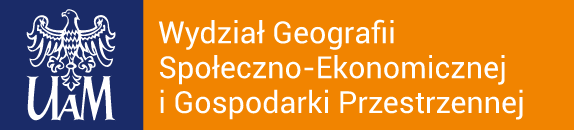 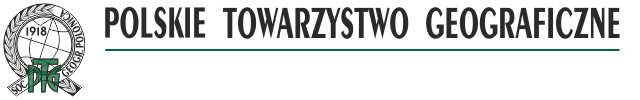 1. Imię i nazwisko autora pracy2. Adres korespondencyjny3. Numer telefonu4. Adres email5. Imię i nazwisko oraz tytuł naukowy      promotora pracy6. Nazwa uczelni / wydziału7. Tytuł pracy8. Data obrony pracy9. Osoba zgłaszająca     Autor pracy                         Promotor pracy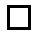 …………………………………………………Data i podpis autora pracy…………………………………………………Data i podpis promotora pracy